به نام يكتاي بي‌همتا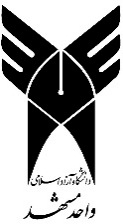 فرم درخواست دروس ترم تابستان 97ویژه دانشجویان کارشناسی(اين برگه در پرونده دانشجو بايگاني و مورد استناد قرارخواهد گرفت)1) مشخصات دانشجونام و نام خانوادگي:					شماره شناسايي: نيمسال شروع تحصيلي: اول  دوم  سال    13			پست الكترونيكي:					 تلفن همراه: 					تاریخ و امضاء2) لطفاً دروس انتخابی خودتان را برای ترم تابستان 97 در جدول زیر تکمیل فرمایید. (برای دروس عمومی نیازی به درج در فرم زیر نیست)ردیفعنوان درستعداد واحد                                                             جمع واحد                                                             جمع واحد